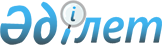 Об утверждении государственного образовательного заказа на дошкольное воспитание и обучение, размеров подушевого финансирования и родительской платы на 2014 год
					
			Утративший силу
			
			
		
					Постановление акимата города Усть-Каменогорска Восточно-Казахстанской области от 15 мая 2014 года N 5037. Зарегистрировано Департаментом юстиции Восточно-Казахстанской области 13 июня 2014 года N 3378. Прекращено действие в связи с истечением срока, на который постановление было принято (письмо аппарата акима города Усть-Каменогорска Восточно-Казахстанской области от 06.01.2015 № ШН-5/8)
      Сноска. Прекращено действие в связи с истечением срока, на который постановление было принято (письмо аппарата акима города Усть-Каменогорска Восточно-Казахстанской области от 06.01.2015 № ШН-5/8).

      Примечание РЦПИ.

      В тексте документа сохранена пунктуация и орфография оригинала.
      В соответствии с подпунктом 8-1)  пункта 4 статьи 6 Закона Республики Казахстан от 27 июля 2007 года "Об образовании" акимат города Усть-Каменогорска ПОСТАНОВЛЯЕТ:
      1. Утвердить государственный образовательный заказ на дошкольное воспитание и обучение, размеры подушевого финансирования и родительской платы на 2014 год согласно  приложению к настоящему постановлению. 
      2. Настоящее постановление вводится в действие по истечении десяти календарных дней после дня его первого официального опубликования. Государственный образовательный заказ на дошкольное воспитание и обучение, размеры подушевого финансирования и родительской платы на 2014 год
      продолжение таблицы:
					© 2012. РГП на ПХВ «Институт законодательства и правовой информации Республики Казахстан» Министерства юстиции Республики Казахстан
				
      Аким города 

      Усть-Каменогорска

Т. Касымжанов
Приложение к постановлению
акимата города
Усть-Каменогорска
" 15 " мая 2014 года № 5037
Размер подушевого финансирования на одного воспитанника в месяц, тенге
Размер подушевого финансирования на одного воспитанника в месяц, тенге
Размер подушевого финансирования на одного воспитанника в месяц, тенге
Размер подушевого финансирования на одного воспитанника в месяц, тенге
Детские сады, ясли
Детские сады, ясли
Мини-центры
Мини-центры
республиканский бюджет
местный бюджет
республиканский бюджет
местный бюджет
20 200
17 000
11 000
3 500
Количество воспитанников, человек
Количество воспитанников, человек
Средняя стоимость расходов на одного воспитанника в месяц, тенге
Средняя стоимость расходов на одного воспитанника в месяц, тенге
Размер родительской платы в месяц,тенге
Детские сады, ясли
Мини-центры
Детские сады, ясли
Мини-центры
Размер родительской платы в месяц,тенге
8 871
2 496
20 400
14 500
9 500